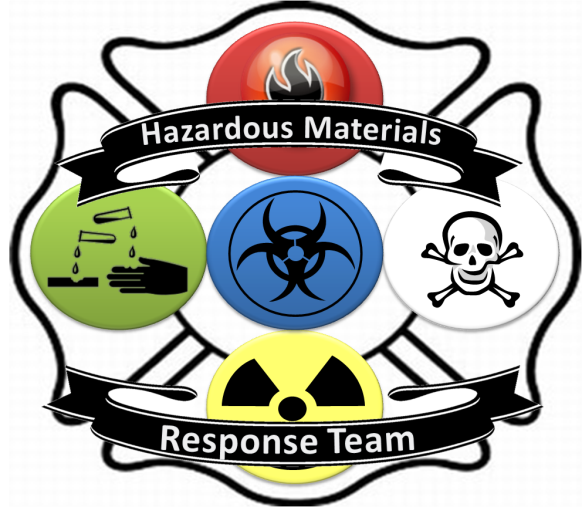 2013 2014TRAINING SCHEDULEDATE	 	LOCATION 		MEET@	      	 CONTACT PERSON	April 9          Yuba County	 	TBA		Toby Price (LFD)June 21          Sutter County	 TBA		G. Aronowitz (SCFD)August 21      Yuba City	 	TBA		  Eric England (YCFD)Sept 2-5         	Continuing challenge in Sacramento (optional)Oct 20             Marysville	 	TBA               J. Damon (MFD)Dec 5             	Wheatland	        TBA		  Tony Marimpietri 